					Southeast Region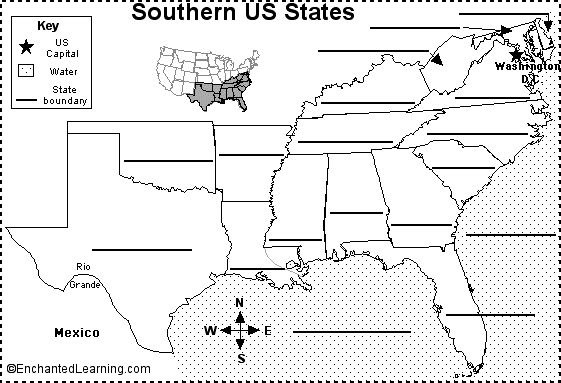 Southeast Region	Alabama - AL	Arkansas - AR	Delaware - DE	Florida - FL	Georgia - GA	Kentucky - KY	Louisiana - LA	Maryland - MD        Mississippi - MS	North Carolina - NC	South Carolina - SC	Tennessee - TN	Virginia - VA	West Virginia- WV